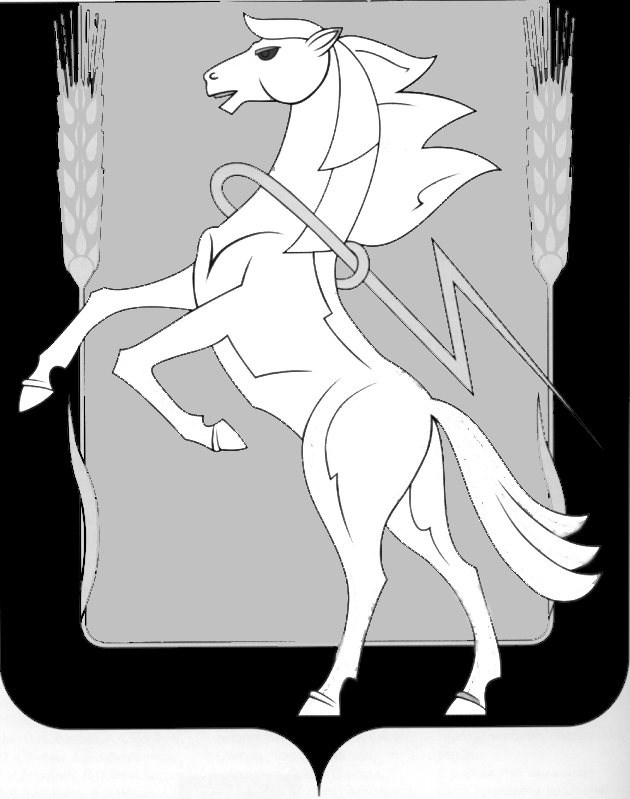 СОБРАНИЕ ДЕПУТАТОВ СОСНОВСКОГО МУНИЦИПАЛЬНОГО РАЙОНАпятого созываРЕШЕНИЕ от «21 » декабря 2016 года № 217В соответствии с Бюджетным кодексом Российской Федерации, Федеральным законом от 06.10.2003 года № 131-ФЗ «Об общих принципах организации местного самоуправления в Российской Федерации», Уставом Сосновского муниципального района, Положением «О бюджетном процессе в Сосновском муниципальном районе», Собрание депутатов Сосновского муниципального района  пятого созыва, РЕШАЕТ:Принять бюджет Сосновского муниципального района на 2017 год и на плановый период 2018 и 2019 годов.Статья 1. Основные характеристики бюджета муниципального района на 2017 год и на плановый период 2018 и 2019 годов1. Утвердить основные характеристики бюджета Сосновского муниципального района на 2017 год:1) прогнозируемый общий объем доходов районного бюджета в сумме 1 604 768,4 тыс. рублей, в том числе безвозмездные поступления от других бюджетов бюджетной системы Российской Федерации в сумме 1 088 135,4 тыс. рублей;2) общий объем расходов бюджета муниципального района в сумме 1 632 768,4 тыс. рублей;3) объем дефицита бюджета муниципального района в сумме 28 000,0 тыс. рублей.2. Утвердить основные характеристики бюджета Сосновского муниципального района на плановый период 2018 и 2019 годов:1) прогнозируемый общий объем доходов бюджета Сосновского муниципального районана 2018 год в сумме 1 496 486,4  тыс. рублей, в том числе безвозмездные поступления от других бюджетов бюджетной системы Российской Федерации в сумме 989 465,4  тыс. рублей, и на 2019 год в сумме 1 528 676,5 тыс. рублей, в том числе безвозмездные поступления от других бюджетов бюджетной системы Российской Федерации в сумме 992 493,5 тыс. рублей;2) общий объем расходов бюджета Сосновского муниципального районана 2018 год в сумме 1 521 486,4  тыс. рублей, и на 2019 год в сумме 1 553 676,5   тыс. рублей;3) объем дефицита бюджета Сосновского муниципального районана 2018 год в сумме 25 000,0  тыс. рублей и на 2019 год в сумме 25 000,0  тыс. рублей.Статья 2. Нормативы распределения доходов между бюджетом муниципального района и бюджетами сельских поселений на 2017 год и на плановый период 2018 и 2019 годов1. Утвердить нормативы распределения доходов между бюджетом муниципального района  и  бюджетами сельских поселений на 2017 год и на плановый период 2018 и 2019 годов согласно приложению № 1.2.  Установить, что в бюджет Сосновского муниципального района до разграничения государственной собственности на землю поступают в 2017 году и плановом периоде 2018 и 2019 годов: доходы от передачи в аренду земельных участков, государственная собственность на которые не разграничена и которые расположены в границах поселений, а также средства от продажи права на заключение договоров аренды указанных земельных участков - по нормативу 100 процентов в бюджет муниципального района;доходы от продажи земельных участков, государственная собственность на которые не разграничена и которые расположены в границах поселений, - по нормативу 100 процентов в бюджет муниципального района.Статья 3. 	Главные администраторы доходов бюджета муниципального района и источников финансирования дефицита бюджета муниципального района1. Утвердить перечень главных администраторов доходов бюджета муниципального района согласно приложению № 2.2. Утвердить перечень главных администраторов источников финансирования дефицита бюджета муниципального района согласно приложению № 3.Статья 4. Условия реструктуризации и списания задолженности по обязательствам перед бюджетом муниципального района  в 2017 году и в плановом периоде 2018 и 2019 годовРеструктуризация кредиторской задолженности юридических лиц перед бюджетом муниципального  района по налогам и сборам, пеням и штрафам, а также списание пеней и штрафов в случае досрочного погашения реструктурированной задолженности по налогам и сборам проводятся в порядке, установленном администрацией Сосновского муниципального района, только при условии принятия решения о реструктуризации кредиторской задолженности соответствующих юридических лиц по налогам и сборам, а также задолженности по начисленным пеням и штрафам перед федеральным и областным бюджетами.Статья 5. Бюджетные ассигнования на 2017 год и на плановый период 2018 и 2019 годов1. Утвердить общий объем бюджетных ассигнований на исполнение публичных нормативных обязательств на 2017 год в сумме 287 139,6 тыс. рублей и на плановый период 2018 год  в сумме 288 753,1 тыс. рублей и 2019 год в сумме 290 698,0 тыс. рублей.2. Утвердить:1) распределение бюджетных ассигнований по целевым статьям (муниципальным программам Сосновского района и непрограммным направлениям деятельности), группам и подгруппам видов расходов, разделам и подразделам классификации расходов бюджетов бюджетной системы Российской Федерации (далее – классификация расходов бюджетов) на 2017 год согласно приложению № 4, на плановый период 2018 и 2019 годов согласно приложению 10;2) ведомственную структуру расходов бюджета муниципального района на 2017 год согласно приложению № 5, на плановый период 2018 и 2019 годов согласно приложению 11;3) распределение бюджетных ассигнований по разделам и подразделам классификации расходов бюджета Сосновского муниципального района на 2017 год согласно приложению № 6 и плановый период 2018 и 2019 годов согласно приложению  № 12.Статья 6. Особенности исполнения бюджета муниципального района в 2017 году и на плановый период 2018 и 2019 годовУстановить, что в соответствии со статьей 37решения Собрания депутатов Сосновского муниципального района «О бюджетном процессе в Сосновском муниципальном районе» основанием для внесения в 2017 году изменений в показатели сводной бюджетной росписи бюджета муниципального района является распределение зарезервированных в составе утвержденных  статьей 5 настоящего решения:бюджетных ассигнований, предусмотренных по целевой статье «Резервные фонды исполнительных органов местного самоуправления» по подразделу «Резервные фонды» раздела «Общегосударственные вопросы» классификации расходов бюджетов, на финансовое обеспечение непредвиденных расходов, в том числе на проведение аварийно-восстановительных работ и иных мероприятий, связанных с ликвидацией последствий стихийных бедствий и других чрезвычайных ситуаций.2. Установить в соответствии со статьей 37 решения Собрания депутатов Сосновского муниципального района «О бюджетном процессе в Сосновском муниципальном районе» следующие дополнительные основания для внесения в 2017 году изменений в показатели сводной бюджетной росписи бюджета, связанные с особенностями исполнения бюджета муниципального района:1) изменение бюджетной классификации Российской Федерации, в том числе для отражения межбюджетных трансфертов из федерального и областного бюджетов;2) перераспределение Главой района бюджетных ассигнований, предусмотренных по разделам «Общегосударственные вопросы», «Национальная безопасность и правоохранительная деятельность», «Национальная экономика», «Жилищно-коммунальное хозяйство», «Образование», «Культура и кинематография», «Здравоохранение», «Социальная политика», «Физическая культура и спорт»,«Средства массовой информации» между кодами классификации расходов бюджетов и (или) между главными распорядителями средств районного бюджета;3) принятие Администрацией Сосновского муниципального района решений об утверждении муниципальных программ, а также о внесении изменений в муниципальные программы;4) принятие Главой района  решения о перераспределении бюджетных ассигнований на поддержку мер по обеспечению сбалансированности бюджетов сельских поселений на предоставление субсидий бюджетам сельских поселений и увеличение расходов бюджета по разделам классификации расходов бюджетов, предусмотренным структурой расходов бюджета муниципального района, в пределах указанных ассигнований;5) поступление в доход бюджета муниципального района средств, полученных муниципальными казенными учреждениями в качестве добровольных пожертвований;6) поступление в доход бюджета муниципального района средств, полученных муниципальными казенными учреждениями в качестве возмещения ущерба при возникновении страховых случаев;7) издание приказа Министерства финансов Челябинской области о сокращении предоставления межбюджетных трансфертов  из областного бюджета местным бюджетам в случаях, установленных законодательством Российской Федерации.8) увеличение бюджетных ассигнований сверх объемов, утвержденных настоящим Решением, за счет межбюджетных трансфертов из областного бюджета, имеющих целевое назначение, в отношении которых полномочия получателя средств областного бюджета по перечислению в местные бюджеты межбюджетных трансфертов в установленном порядке переданы Управлению Федерального казначейства по Челябинской области, на основании получения от Управления Федерального казначейства по Челябинской области выписки из лицевого счета получателя бюджетных средств, предназначенного для отражения операций по переданным полномочиям, в пределах доведенных объемов средств областного бюджета.9) перераспределение Администрацией Сосновского муниципального района бюджетных ассигнований, предусмотренных главному распорядителю средств бюджета района на финансовое обеспечение выполнения функций (услуг) муниципальными учреждениями, в том числе в форме субсидий на финансовое обеспечение выполнения ими муниципального задания, субсидий на иные цели, между подразделами классификации расходов бюджетов.3. Установить, что доведение лимитов бюджетных обязательств на 2017 год и финансирование расходов в 2017 году осуществляется с учетом их следующей приоритетности:1) оплата труда и начисления на выплаты по оплате труда (за исключением оплаты труда работников органов местного самоуправления Сосновского муниципального района);2) исполнение публичных нормативных обязательств;3) приобретение продуктов питания и оплата услуг по организации питания;4) ликвидация последствий чрезвычайных ситуаций;5) предоставление мер социальной поддержки отдельным категориям граждан;6) оплата коммунальных услуг и услуг связи, арендной платы за пользование помещениями, арендуемыми муниципальными казенными учреждениями;7) уплата муниципальными казенными учреждениями налогов и сборов в бюджеты бюджетной системы Российской Федерации;Доведение лимитов бюджетных обязательств на 2017 год осуществляется:на предоставление субсидий муниципальным бюджетным учреждениям на финансовое обеспечение выполнения муниципальных заданий ежеквартально в размере одной четвертой годового объема указанных субсидий;ежеквартально в размере одной четвертой годового объема на оплату труда работников органов местного самоуправления Сосновского муниципального района.Доведение лимитов бюджетных обязательств на 2017 год осуществляется в соответствии с распоряжениями администрации Сосновского муниципального района:на предоставление субсидий муниципальным бюджетным учреждениям на финансовое обеспечение выполнения ими муниципальных заданий свыше одной четвертой годового объема указанных субсидий  в квартал и на иные цели;на оплату труда работников органов местного самоуправления Сосновского муниципального района свыше одной четвертой годового объема указанных расходов;по иным направлениям расходов, не указанным в пунктах 1–7 настоящей части.В случае доведения лимитов бюджетных обязательств в соответствии с распоряжениями администрации Сосновского муниципального района свыше одной четвертой годового объема бюджетных ассигнований доведение ежеквартальных лимитов бюджетных обязательств осуществляется без учета доведенных лимитов бюджетных обязательств в соответствии с распоряжениями администрации Сосновского муниципального района. При этом общий объем доведенных лимитов бюджетных обязательств не должен превышать годовой объем бюджетных ассигнований.В случае увеличения в течение финансового года объема бюджетных ассигнований доведение лимитов бюджетных обязательств по дополнительно выделенным бюджетным ассигнованиям осуществляется в каждом последующем квартале равными долями.4. Установить, что не использованные по состоянию на 1 января 2017 года остатки межбюджетных трансфертов, предоставленных из районного бюджета в форме субвенций, субсидий и иных межбюджетных трансфертов, имеющих целевое назначение, подлежат возврату в бюджет Сосновского муниципального района в течение первых пятнадцати рабочих дней 2017 года.5. Установить, что средства бюджета Сосновского муниципального района для финансирования государственных полномочий переданных органам местного самоуправления, сверх сумм, поступающих из бюджета Челябинской области в виде субвенций, могут использоваться в пределах средств, предусмотренных настоящим решением.6. Установить, что в ходе исполнения настоящего решения в случае изменения функций главных администраторов доходов бюджета Сосновского муниципального района и (или) главных администраторов источников финансирования дефицита бюджета Сосновского муниципального района, а также в случае изменений кодов и (или) наименований кодов бюджетной классификации, финансовый отдел администрации Сосновского муниципального района вправе вносить соответствующие изменения в сводную бюджетную роспись и параметры кассового плана с последующим внесением изменений в настоящее решение.7. Установить, что средства в объеме остатков субсидий, предоставленных в 2016 году муниципальным бюджетным учреждениям на финансовое обеспечение выполнения муниципальных заданий на оказание муниципальных услуг (выполнение работ), образовавшихся в связи с недостижением установленных муниципальным заданием показателей, характеризующих объем муниципальных услуг (работ), подлежат возврату в бюджет Сосновского муниципального района. Статья    7. 	Субсидии юридическим лицам (за исключением субсидий муниципальным бюджетным учреждениям), индивидуальным предпринимателям, физическим лицам.Субсидии юридическим лицам (за исключением субсидий муниципальным бюджетным учреждениям), индивидуальным предпринимателям, физическим лицам –производителям товаров, работ, услуг (за исключением субсидий, указанных в пункте 7 статьи 78 Бюджетного кодекса Российской Федерации)предоставляются в случаях, установленных настоящим решением, если возможность их предоставления предусмотрена в структуре расходов бюджета района, в иных нормативных правовых актах района, муниципальных программах и в порядке, установленном Администрацией  Сосновского муниципального района.Статья 8. 	Особенности установления отдельных расходных обязательств Сосновского муниципального района и использования бюджетных ассигнованийУстановить, что финансирование расходов на мероприятия, предусмотренные в составе разделов «Образование», «Культура и кинематография», «Социальная политика», «Физическая культура и спорт» (без учета мероприятий, предусмотренных муниципальными программами) классификации расходов бюджетов, осуществляется в соответствии с перечнем, утверждаемым Администрацией Сосновского муниципального района.Статья 9. 	Программы муниципальных внутренних и   внешних заимствований1. Утвердить программу муниципальных внутренних и внешних заимствований на 2017 год согласно приложению № 7, и на плановый период 2018 и 2019 годов согласно приложению № 13.Статья 10. 	Верхний предел муниципального  внутреннего долгаУстановить верхний предел муниципального внутреннего долга:- на 1 января 2018 года в сумме 150 000,0 тыс. рублей, в том числе предельный объем обязательств по муниципальным гарантиям в сумме 0,0 тыс. рублей.- на 1 января 2019 года в сумме 150 000,0 тыс. рублей, в том числе предельный объем обязательств по муниципальным гарантиям в сумме 0,0 тыс. рублей.- на 1 января 2020 года в сумме 150 000,0 тыс. рублей, в том числе предельный объем обязательств по муниципальным гарантиям в сумме 0,0 тыс. рублей.Статья 11. 	Источники внутреннего финансирования дефицита бюджета муниципального района на 2017 год и на плановый период 2018 и 2019 годовУтвердить источники внутреннего финансирования дефицита бюджета муниципального района на 2017 год согласно приложению № 8 и на плановый период 2018 и 2019 годов согласно приложению № 14.Статья 12.	Межбюджетные трансферты, предоставляемые  бюджету Сосновского муниципального района из других бюджетов бюджетной системы Российской Федерации 1. Учесть в бюджете Сосновского муниципального района в соответствии с Законом Челябинской области «Об областном бюджете на 2017 год и на плановый период 2018 и 2019 годов»:1) субсидии, выделенные из областного бюджета на 2017 год в сумме 63 541,3 тыс. рублей, на 2018 год в сумме 9 347,8 тыс. рублей, на 2019 год в сумме 9 347,8 тыс. рублей;2) дотации, выделенные из областного бюджета на 2017 год, в сумме 39 051,0 тыс. рублей, на 2018 год в сумме 0,0 тыс. рублей, на 2019 год в сумме 0,0 тыс. рублей;3) субвенции, выделенные из областного бюджета на 2017 год в сумме 985 137,8 тыс. рублей, на 2018 год в сумме 979 712,3 тыс. рублей, на 2019 год в сумме 982 740,4 тыс. рублей.2. Учесть в бюджете Сосновского муниципального района иные межбюджетные трансферты, выделенные из бюджетов сельских поселений в соответствии с заключенными соглашениями о предоставлении межбюджетных трансфертов на осуществление части полномочий по решению вопросов местного значения на  2017 год, в сумме 405,3 тыс. рублей, на 2018 год в сумме 405,3 тыс. рублей, на 2019 год в сумме 405,3 тыс. рублей.Статья 13. 	Межбюджетные трансферты, предоставляемые бюджетам сельских поселений из бюджета Сосновского муниципального района1. Утвердить общий объем межбюджетных трансфертов, предоставляемых бюджетам сельских поселений из бюджета муниципального района  в 2017 году в сумме 89 600,0 тыс. рублей, в 2018 году в сумме 64 717,0 тыс. рублей, в 2019 году в сумме 65 757,0тыс. рублей, в том числе:1) межбюджетные трансферты бюджетам сельских поселений  общего характера в 2017 году в сумме 39 551,0 тыс. рублейв2018 году в сумме 31 641,0 тыс. рублей, в 2019 году в сумме 31 641,0 тыс. рублей;2) иные межбюджетные трансферты на осуществление части полномочий, переданных на основании соглашений, заключенных администрацией Сосновского муниципального района и сельских поселений в соответствии с частью 4 статьи 15 Федерального закона «Об общих принципах организации местного самоуправления в Российской Федерации» в 2017 году в сумме 35 926,3 тыс. рублей в 2018 году в сумме        24 421,3 тыс. рублей, в2019 году в сумме 23 460,3 тыс. рублей;3) нераспределенный резерв зарезервированных  в составе утвержденных  статьей 6 настоящего решения бюджетных ассигнований в 2017 году в сумме 14 122,7 тыс. рублей  в 2018 году в сумме 8 654,7 тыс. рублей, в 2019 году в сумме 10 655,7 тыс. рублей.Утвердить распределение межбюджетных трансфертов бюджетам сельских поселений на 2017 год согласно приложению № 9 (таблица 1 «Распределение дотации бюджетам поселений на выравнивание бюджетной обеспеченности на 2017 год»,     таблица 2 «Распределение субвенции  на осуществление первичного воинского учета на территории, где отсутствуют военные комиссариаты на 2017 год», таблица 3 «Распределение иных межбюджетных трансфертов на осуществление части полномочий  по решению вопросов местного значения на 2017 год») и  на плановый период 2018 и 2019 годов согласно приложению № 15 (таблица 1 «Распределение дотации бюджетам поселений на выравнивание бюджетной обеспеченности на плановый период 2018 и 2019 годов», таблица 2 «Распределение субвенции  на осуществление первичного воинского учета на территории, где отсутствуют военные комиссариаты на плановый период 2018 и 2019 годов», таблица 3 «Распределение иных межбюджетных трансфертов на осуществление части полномочий  по решению вопросов местного значения на плановый период 2018 и 2019 годов»).Установить критерий выравнивания расчетной бюджетной обеспеченности сельских поселений  для расчета объема средств, необходимого для доведения уровня бюджетной обеспеченности сельских поселений до уровня бюджетной обеспеченности, установленного в качестве критерия выравнивания бюджетной обеспеченности сельских поселений  на 2017 год  равный  1.3. Установить, что в случае заключения администрацией Сосновского муниципального района и сельских поселений соглашений о передаче осуществления части своих полномочий в соответствии с частью 4 статьи 15 Федерального закона «Об общих принципах организации местного самоуправления в Российской Федерации» межбюджетные трансферты, переданные из областного бюджета в бюджет Сосновского муниципального района, могут направляться из бюджета Сосновского  муниципального района на предоставление межбюджетных трансфертов бюджетам сельских поселений в соответствии с заключенными соглашениями либо на непосредственное осуществление расходов, направляемых на решение вопросов местного значения сельских поселений.4. Установить, что органы местного самоуправления Сосновского муниципального района вправе направлять межбюджетные трансферты из областного бюджета на оказание финансовой помощи бюджетам сельских поселений по расходам, направляемым на решение вопросов местного значения сельских поселений.5. Установить, что в 2017 году Администрация Сосновского муниципального района вправе осуществлять финансирование расходов для осуществления переданных государственных полномочий за счет средств бюджета муниципального района, в пределах имеющегося на счете остатка средств районного бюджета до поступления в бюджет муниципального района межбюджетных трансфертов, предоставляемых из бюджета Челябинской области в целях финансового обеспечения осуществления переданных государственных полномочий, с последующим восстановлением произведенных кассовых расходов бюджета муниципального района из средств бюджета Челябинской области.Статья 14. Вступление в силу настоящего решения Настоящее Решение вступает в силу с момента опубликования , но не ранее 01 января 2017 годаНаправить настоящее решение Главе Сосновского муниципального района для подписания и опубликования.Опубликовать настоящее решение в газете «Сосновская Нива» и разместить на сайте органов местного самоуправления в сети Интернет – www.chelsosna.ru.Глава Сосновского                                          	Председатель Собраниямуниципального района                                      депутатов Сосновского                                                                               муниципального района  __________Е.Г.Ваганов			     __________Г.М. ШихалеваО бюджете Сосновского муниципального района на 2017 год и на плановый период 2018 и 2019 годов 